「夏休みキッズ探検隊」参加申込書1．参加するお子さんについて2．患者さんについて3．お子さんに関する連絡に対応していただける方について（患者さんと異なる場合）＊このイベント内で取得した個人情報は、該当事業内で利用し、適切に取り扱われます。 ＊参加の可否については、後日ご連絡いたします。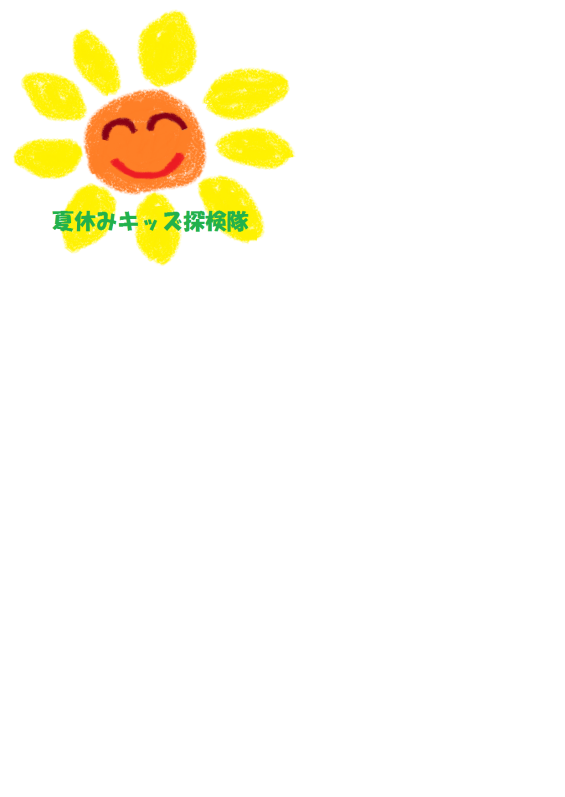 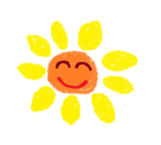 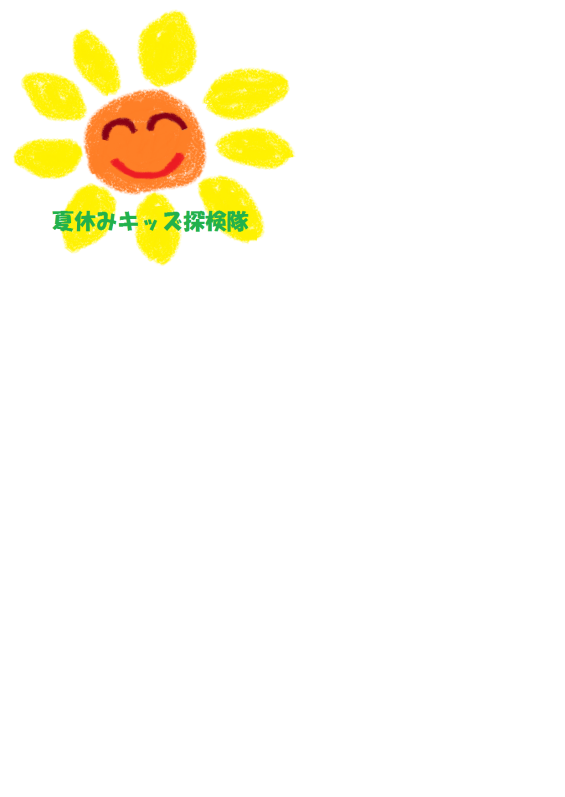 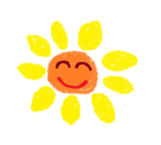 氏名フリガナ学年性別1.男・女2.男・女3.男・女（フリガナ）氏名　　　　　　　　　　　　　　　　　　　　　　  　　　（ 男 ・ 女 ）住所〒連絡先E-mail：TEL：備考※ご連絡に際し、都合の悪い曜日や時間帯があればご記入ください受診中の病院（フリガナ）氏名　　　　　（ 男 ・ 女 ）子どもとの続柄（　　　　　）住所〒連絡先E-mail：TEL：備考※ご連絡に際し、都合の悪い曜日や時間帯があればご記入ください